ДОМАШНЕЕ ЗАДАНИЕ«Лермонтовым нельзя начитаться. Даже когда вспоминаешь  стихи  молча, они звучат в твоей памяти словно прекрасная музыка.»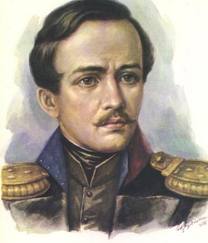 Задание №1  Реши задачу с помощью уравнения.М.Ю.Лермонтов написал 437 произведений. Из них 400 стихотворений, 5 драм и 7 повестей. Сколько поэм написал Лермонтов?Задание №2  Реши  уравнения.(х +155) – 35 = 145                                       168 – (98 + у) = 65________________________                                         __________________________________________________                                       __________________________________________________                                       __________________________________________________                                       __________________________________________________                                       __________________________________________________                                       __________________________________________________                                       __________________________Задание №3  Как ты понимаешь высказывание о поэте? 